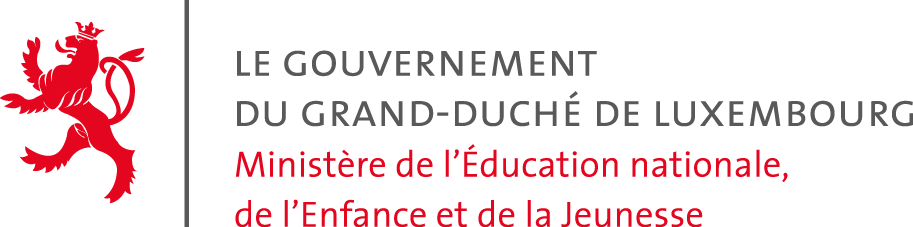 Enseignement secondaire généralClasses [inférieures / supérieures] – classes de [niveau]Division [...]Section(s) [abréviation][Code discipline + Dénomination discipline][Type de document, ex. Programme, Divers...] xLangue véhiculaire : Nombre de leçons :Nombre minimal de devoirs par trimestre: Nombre minimal de devoirs par semestre :Dernière mise à jour par la CNES :[date sous la forme jj/mm/aaaa]Programme directeurFinalités disciplinairesProgramme directeurCompétences disciplinairesFormulation : En fin de formation/parcours, l’élève est capable de ... Programme directeurDomaines de savoirs ... Programme directeurPrincipes pédagogiques et didactiquesProgramme directeurPrincipes et formes de l’évaluation Evaluation pour les apprentissages (formative)Auto-évaluationCo-évaluation (peer-evaluation)Évaluation diagnostiqueÉvaluation en aide à l’apprentissage (formative)Evaluation des apprentissages (certificative)Programmes fondamentauxpar annéeSavoirs et savoir-faire (knowledge, skills)Programmes fondamentauxpar annéeIndications didactiques et méthodologiques Programmes fondamentauxpar annéeModalités de l’évaluation formative & certificative « au quotidien » (voir dispositions légales en matière d’évaluation)